Criteria GoeBezig-prijs voor Gemeentebesturen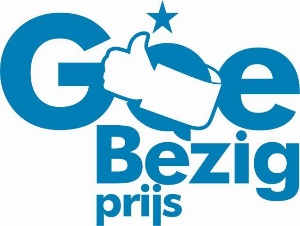 Uw lokale plattelandsbeleid wordt als ‘Goe Bezig’ bevonden door een jury als u als gemeente de bewonersparticipatie op het platteland op gang brengt en/of  verder faciliteert én u zich actief betrokken toont bij de werking van bewonersplatformen / dorpsraden/bewonerscomités (hierna ‘bewonersgroepen’ genoemd).Het gaat daarbij voornamelijk om:-	het ondersteunen van bewonersgroepen bij het oprichten of versterken van een werking rond gemeentelijke beleidsbeslissingen met gevolgen voor het platteland. -    het uitbouwen van een structurele samenwerking met deze bewonersgroepen (bv. via vaste contactpersonen, vaste vergadermomenten, sluiten van samenwerkingsovereenkomst, …).- 	het zo actief mogelijk betrekken en informeren van bewonersgroepen omtrent het dorpenbeleid in al zijn aspecten. Dit o.a. op vlak van verkeer en mobiliteit, ruimtelijke ordening, dienstverlening aan de loketten, cultuur, sport, … De bewonersgroepen ook in contact brengen met mogelijke andere actoren indien relevant (bv. bouwpromotoren).-	het bijstellen van de interne organisatie van de gemeente (via de diverse gemeentelijke diensten) op meer bewonersparticipatie en inbreng vanuit en in dialoog met de bewonersgroepen. -	het ondersteunen van initiatieven van bewonersgroepen die het maatschappelijk weefsel in het dorp versterken (logistiek, via de gemeentelijke communicatiekanalen, …).-	het faciliteren van de inspanningen van bewonersgroepen ter vergroting van hun draagvlak (bv. via open bewonersvergaderingen, werkgroepen, dorpskrant, website, facebook, ...).-	het mee opvolgen en ondersteunen van acties of beleidsaanbevelingen van bewonersgroepen die bijdragen tot een kwalitatieve, aangename woon- en leefomgeving (o.a. meer groen, speel- en ontmoetingsruimte, …).-	het ondersteunen van initiatieven van bewonersgroepen die de intrinsieke waarden of kwaliteiten van het dorp versterken of uitbouwen (troeven op vlak van patrimonium, toerisme, naar het verenigingsleven toe, …) m.a.w. het mee identiteit geven aan het dorp.CLAUSULE: een gemeente die de GoeBezig-prijs heeft gewonnen, kan zich pas 3 jaar later terug kandidaat stellen voor een volgende editie. Na deze ‘wachtperiode’ kan de gemeente dan weer beoordeeld worden op de intussen afgelegde weg. Deelname Gemeentebesturen aan de wedstrijd GoeBezig-Prijs 2016
Mail dit document voor 01/07/2016 naar info@dorpsbelangen.beGemeente: ……………………………………………………………..Website: ………………………………………………………………………….Contactpersoon (naam, telefoon, e-mail)Naam: ……………………………………………………………………………….E-mail: ……………………………………………………………………………….Telefoonnummer: …………………………………………………………….Bewonersgroep(en) in uw gemeente:…………………………………………………………………………………………………………………………………………………………………………………………………………………………………………………………………………………………………………………………Beknopte motivatie waarom u zich als gemeente kandidaat stelt (gesteund op de hierboven doorgegeven criteria). U kunt evt documenten in bijlage voegen of links naar webpagina’s opnemen.……………..……………..……………..……………..……………..……………..……………..……………..……………..……………..……………..……………..……………..……………..